          《在线课堂》学习单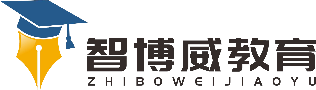 班级：                姓名：                 单元数学2年级上册第6单元课题《表内乘法（二）》例3温故知新直接写出得数。  8×2=        8×7=           5×2=           8×1=  8×4=        6×8=           8×8=           3×8=自主攀登2.看图列出乘法算式。(1)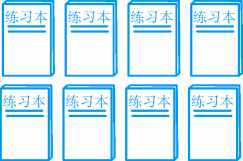 7角                列式（                    ）(2)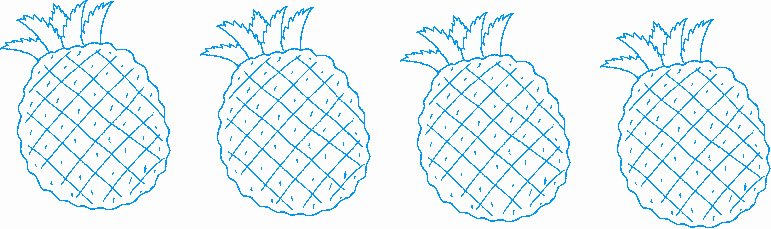 8元                列式（                    ）稳中有升3.看图：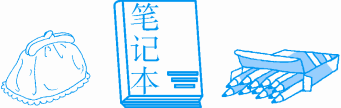 6元    8元    7元玲玲买2盒彩笔需要多少元？请你提出能用乘法解决的问题并解答。说句心里话